               Vadovaudamasi Lietuvos Respublikos vietos savivaldos įstatymo 6 straipsnio 29 punktu ir 16 straipsnio 1 dalimi, Pagėgių savivaldybės taryba  nusprendžia:1. Patvirtinti Pagėgių savivaldybės sporto tarybos nuostatus (pridedama). 2. Sprendimą paskelbti Teisės aktų registre ir Pagėgių savivaldybės interneto svetainėje www.pagegiai.lt. Savivaldybės meras                                                                                         Vaidas Bendaravičius   PATVIRTINTAPagėgių savivaldybėstarybos 2023 m. lapkričio 9 d.sprendimu Nr. T-184PAGĖGIŲ SAVIVALDYBĖS SPORTO TARYBOS  NUOSTATAII SKYRIUS BENDROJI DALIS1. Pagėgių savivaldybės Sporto taryba (toliau – Sporto taryba) yra kolegiali visuomeninė institucija, sudaryta Pagėgių savivaldybės strateginiams kūno kultūros ir sporto klausimams nagrinėti ir spręsti. Sporto taryba nėra juridinis asmuo.2. Sporto taryba savo veikloje vadovaujasi Lietuvos Respublikos Konstitucija, Lietuvos Respublikos įstatymais, Lietuvos Respublikos Vyriausybės nutarimais, Lietuvos Respublikos kūno kultūros ir sporto įstatymu, Savivaldybės tarybos sprendimais, šiais Nuostatais ir kitais norminiais teisės aktais.II SKYRIUS SPORTO TARYBOS UŽDAVINIAI IR FUNKCIJOS3. Sporto tarybos paskirtis – analizuoti sporto situaciją Pagėgių savivaldybėje ir teikti siūlymus dėl fizinio aktyvumo ir sporto situacijos gerinimo.4. Pagrindiniai Sporto tarybos uždaviniai:4.1. atsižvelgiant į valstybinę sporto strategiją, šalies sporto prioritetus bei vietos bendruomenės poreikius, teikti pasiūlymus Savivaldybės tarybai ir Savivaldybės vykdomajai institucijai dėl sportą reglamentuojančių teisės aktų tobulinimo;4.2. didinti Savivaldybės institucijų ir sporto organizacijų bendradarbiavimą, įgyvendinant fizinio aktyvumo ir sporto politiką Pagėgių savivaldybėje;4.3. formuoti pozityvų žmonių požiūrį į sportą, jo reikšmę gyvenimo kokybei ir skatinti visuomenę dalyvauti fizinio aktyvumo veiklose.5. Sporto taryba atlieka šias funkcijas:5.1. svarsto Pagėgių savivaldybės strateginius kūno kultūros ir sporto plėtros klausimus;5.2. telkia savivaldybės sporto organizacijų pastangas didinti sportinės veiklos efektyvumą ir gerina sporto veiklos įvaizdį savivaldybėje ir Lietuvoje;5.3. teikia  pasiūlymus dėl sporto plėtros savivaldybėje ministerijoms, kitoms valstybinėms institucijoms, Savivaldybės tarybai, merui, Administracijos direktoriui, Savivaldybės administracijos padaliniams,  kitoms institucijoms;5.4. sudaro preliminarų metinį Savivaldybės sportinių renginių, veiklų planą; 5.5. teikia siūlymus dėl sportininkų ir trenerių skatinimo, apdovanojimų, sportui nusipelniusių kraštiečių atminimo įamžinimo;5.6. nagrinėja sporto infrastruktūros poreikį ir plėtros galimybes bei teikia siūlymus atitinkamoms institucijoms. III SKYRIUS   SPORTO TARYBOS TEISĖS IR PAREIGOS6. Sporto taryba turi teisę:6.1. nustatyta tvarka gauti iš sporto organizacijų, valstybės ir savivaldos institucijų reikiamą informaciją ir dokumentus kūno kultūros ir sporto klausimais; 6.2. nagrinėti kūno kultūros ir sporto plėtros programas bei kitus pagrindinius dokumentus ir teikti juos tvirtinti Savivaldybės tarybai;6.3. Sporto taryboje priimtus nutarimus rekomenduoti vykdyti visuomeninėms organizacijoms bei Savivaldybės įstaigoms, įgyvendinančioms kūno kultūros ir sporto programas.7. Sporto taryba, atlikdama savo funkcijas:7.1. privalo vadovautis teisėtumo, demokratiškumo, viešumo, teisingumo principais;7.2. Sporto tarybos narys privalo informuoti sporto tarybą apie galimą viešųjų ir privačių interesų konfliktą ir nusišalinti nuo dalyvavimo rengiant, svarstant ar priimant Sporto tarybos sprendimus, kurie gali tokį konfliktą sukelti.IV SKYRIUS   SPORTO TARYBOS DARBO ORGANIZAVIMAS8. Sporto tarybos nuostatus ir sudėtį tvirtina  Savivaldybės taryba. Sporto tarybos pirmininkas ir pavaduotojas išrenkamas pirmojo susirinkimo metu.9. Sporto tarybą sudaro 12 narių: Savivaldybės vicemeras, Savivaldybės tarybos narys, administracijos direktorius, po vieną asmenį, deleguotą iš seniūnijų, po 1 atstovą iš Pagėgių Algimanto Mackaus ir Vilkyškių Johaneso Bobrovskio gimnazijų, 1 atstovas Pagėgių savivaldybės meno ir sporto mokyklos, 1 atstovas iš Pagėgių savivaldybėje registruotų sporto klubų. 10. Sporto tarybos darbas planuojamas metams. Metinis darbo planas svarstomas ir tvirtinamas Sporto tarybos posėdyje.11. Sporto tarybos posėdžiai šaukiami kartą per pusmetį, informuojant apie šaukiamą posėdį ne vėliau kaip 3 (trys) darbo dienos iki posėdžio pradžios. 12. Sporto tarybos posėdžius kviečia ir jiems vadovauja pirmininkas arba jo pavedimu – pavaduotojas. Posėdis teisėtas, kai jame dalyvauja daugiau kaip pusė Sporto tarybos narių.13. Svarstomais klausimais Sporto taryba priima nutarimus. Nutarimai priimami Sporto tarybos narių, dalyvaujančių posėdyje, balsų dauguma. Sporto tarybos nariai privalo balsuoti „už“ arba „prieš“ visais Sporto tarybos posėdyje svarstomais klausimais. Balsams pasiskirsčius po lygiai, posėdžio pirmininko balsas yra lemiamas. 14. Skubiais atvejais arba kai nėra tikslinga kviesti posėdį, Sporto tarybos pirmininko sprendimu, Sporto taryba gali būti kviečiama priimti sprendimą elektroniniu būdu. Tokiu atveju surašomas ir pasirašomas Sporto tarybos posėdžio protokolas, pažymint, kad balsuojama elektroniniu būdu. Dviem Sporto tarybos nariams per nustatytą terminą motyvuotai prieštaraujant sprendimo priėmimo elektroniniu būdu formai, turi būti kviečiamas Sporto tarybos posėdis. Savo nuomonę prieštaraujantis narys turi pareikšti per tris darbo dienas elektroniniu laišku, adresuotu sekretoriui.15. Sporto tarybos posėdžiai yra atviri. 16. Sporto tarybos nutarimai įforminami posėdžio protokolu. Sporto tarybos nutarimai yra rekomendacinio pobūdžio. Posėdžio protokolą per 5 (penkias) darbo dienas parengia Komisijos sekretorius.17. Sporto tarybos nutarimai skelbiami Savivaldybės svetainėje, skyrelyje „Sportas“. 18. Sporto tarybos sekretorius:18.1. skiriamas Savivaldybės administracijos direktoriaus;18.2. surašo Sporto tarybos posėdžio protokolus;18.3. atlieka Sporto tarybos pirmininko pavedimus, susijusius su Sporto tarybos techniniu aptarnavimu;18.4. derina posėdžių darbotvarkę;18.5. tvarko Sporto tarybos dokumentus;18.6. informuoja posėdžio dalyvius bei prieš 2 (dvi) darbo dienas pateikia Sporto tarybos nariams iš Sporto tarybos pirmininko gautą medžiagą darbotvarkėje numatytais klausimais.19. Sekretorius nėra Sporto tarybos narys. 20. Sporto tarybos protokolą pasirašo Sporto tarybos pirmininkas, jam nesant – pirmininko pavaduotojas ir sekretorius.21. Sporto tarybos pirmininkas:21.1. sudaro metinį veiklos planą, organizuoja Sporto tarybos darbą, jai vadovauja arba įgalioja tai daryti pirmininko pavaduotoją;21.2. atsako už tai, kad Sporto taryba atliktų jai pavestas funkcijas;21.3. šaukia Sporto tarybos posėdžius, jiems vadovauja, rūpinasi posėdžiams reikiamos informacijos pateikimu;21.4. iki einamųjų metų balandžio 1 d. teikia Sporto tarybos ataskaitą Savivaldybės tarybai.22. Sporto tarybos pirmininko pavaduotojas atlieka Sporto tarybos pirmininko pavedimus ir eina Sporto tarybos pirmininko pareigas, kai jo nėra. V SKYRIUS SPORTO TARYBOS NARIŲ TEISĖS IR PAREIGOS23. Sporto tarybos narys turi teisę:23.1. dalyvauti Sporto tarybos posėdžiuose;23.2. gauti visą reikiamą informaciją, susijusią su jo kaip nario veikla;23.3. balsuoti priimant sprendimus;23.4. siūlyti klausimus Sporto tarybos posėdžiui, apie tai informuodamas pirmininką;23.5. atsisakyti Sporto tarybos nario pareigų apie tai informuodamas Sporto tarybos pirmininką ne vėliau nei prieš 30 (trisdešimt) kalendorinių dienų.24. Sporto tarybos narys privalo:24.1. dalyvauti posėdžiuose, o negalint dalyvauti posėdyje apie tai pranešti pirmininkui ne vėliau kaip 2 (dvi) darbo dienos iki posėdžio pradžios;24.2. nario veiklą vykdyti sąžiningai ir teisingai, laikantis Lietuvos Respublikos teisės aktų.VI SKYRIUS BAIGIAMOSIOS NUOSTATOS25. Sporto tarybos nuostatus tvirtina, keičia, naikina Savivaldybės taryba. 26. Sporto tarybos veiklos dokumentai saugomi Savivaldybės administracijoje Lietuvos Respublikos dokumentų ir archyvų įstatymo nustatyta tvarka Lietuvos vyriausiojo archyvaro nustatytais terminais._______________________________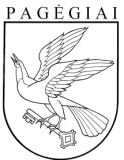 PAGĖGIŲ SAVIVALDYBĖS TARYBAsprendimasDĖL PAGĖGIŲ SAVIVALDYBĖS SPORTO TARYBOS NUOSTATŲ PATVIRTINIMO2023 m. lapkričio 9 d. Nr. T- 184Pagėgiai